(Large Print)Springfield Presbyterian Church (USA)7300 Spout Hill Road, Sykesville, MD 21784    410-795-6152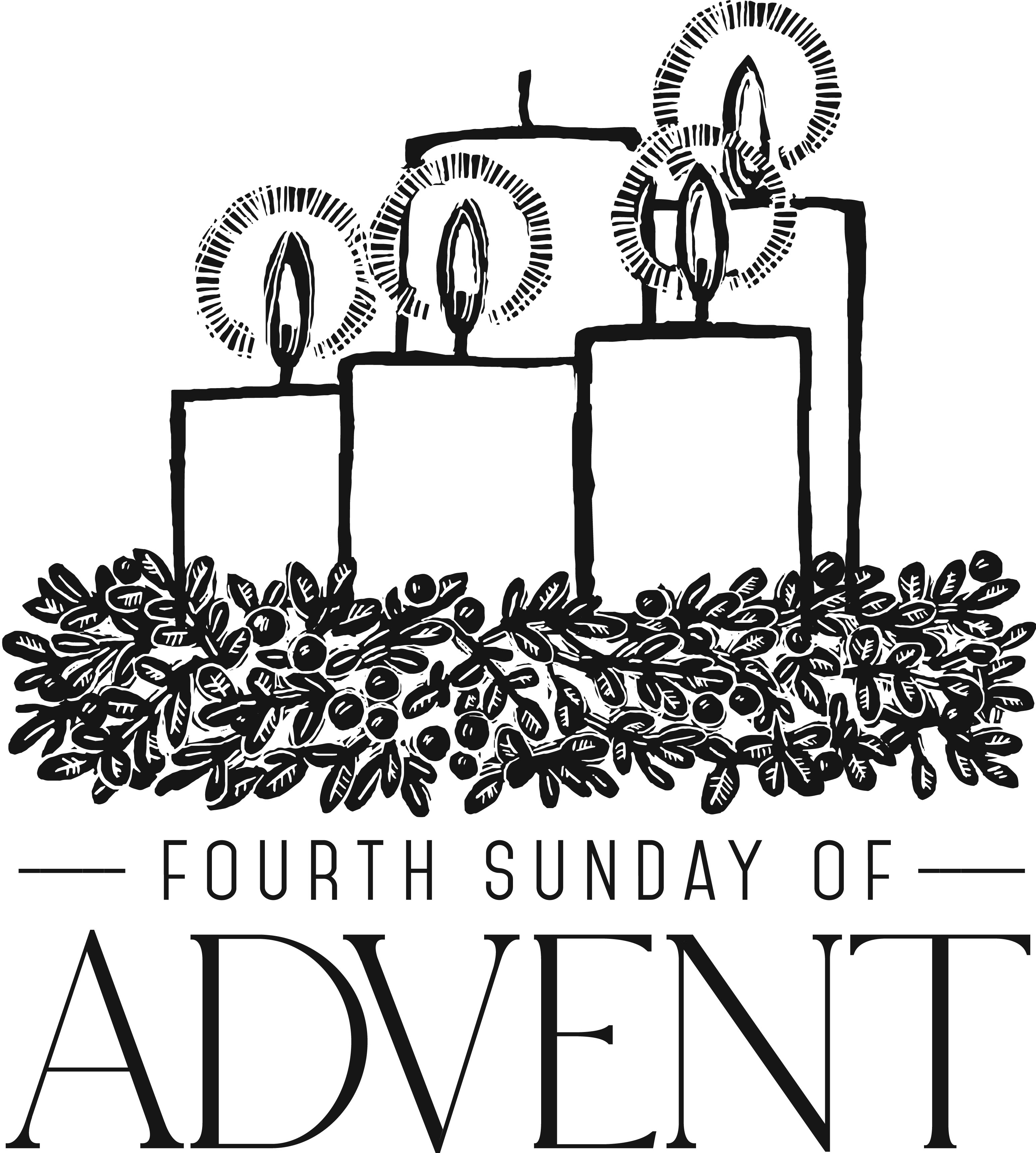 December 23, 2018 - 10:30 am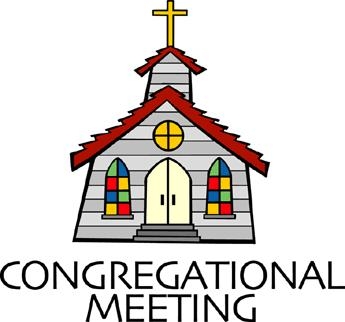 				WELCOME VISITORS!                                                                We're glad you are here! Cards at the ends of each pew are for you to fill out and drop in the Offering Plate.  Please let us know you are visiting, and join us for refreshments and fellowship following the service. The Sanctuary has an induction loop system to assist the hearing impaired. The system will also work on the telephone setting of hearing aids. Springfield Presbyterian Church is rooted in the gospel of Jesus Christ, led by the Holy Spirit, and called to loving relationships through vibrant worship and service. Valuing all people, we are committed to developing disciples and fostering stewardship.PREPARATION FOR THE WORD(* those who are able are invited to stand)Please prepare for worship by listening to the music of the Prelude.PRELUDE	O Little Town Medley		arr. by D. ClydesdaleGATHERING OF THE PEOPLEThe Lord be with you!   And also with you!	(Greeting)ADVENT CANDLE LIGHTING	Advent Reading - Week 4		Love     [Psalm 89:1]	The fulfilment of God’s promises were ultimately to be displayed in 	a kingdom founded on love: “I will sing of your steadfast love, O 	Lord, forever; with my mouth I will proclaim your faithfulness to all 	generations.” [H. Ernest Nichol, 1896]	Lighting of the Candle	The darkness shall turn to dawning, and the dawning to noonday 	bright; and Christ’s great kingdom shall come on earth, the 	kingdom of love and light.Congregation joins choir in singing:    Light the Candle Light the candle of LOVE today, the Giver of love is here!Welcome the love we live and die for, but only Christ can give.Flicker and flame and glow - with love, light up the world around you.Flicker and flame and glow - with love, light up the world around you.CALL TO WORSHIPLeader: God came near,People: So that hope could be seen in unexpected places.Leader: God came near,People: So peace would take on a whole new meaning.Leader: God came near,People: So our joy would be complete.Leader: God came near,People: So love would reign.Leader: For in Christ’s coming,People: We abide in hope, peace, joy, and love.ALL: Let us praise our God!PRAYER OF CONFESSIONGenerous God, in our cynicism, we claim that hope is a false reality. In the hectic lives we lead, we no longer sense peace. In the daunting responsibilities of the season, we lose sight of joy. In our own pain, we forget that in Christ, you brought us unconditional love. Forgive us, O God, and realign our hearts to feel hope, peace, joy, and love in a new and brilliant way this Christmas. Amen.SILENT PRAYERS OF CONFESSION	WORDS OF ASSURANCELeader: In this Advent season, we remember that Christ has come to offer us great hope, peace, joy, and love. In Christ’s coming and our repentance, we are made new again!People: We rejoice in God’s forgiveness, offered as God’s holy gift to us. Praise be to God!PASTORAL PRAYER AND THE LORD’S PRAYER	“For this I pray to God.” / “For this I give thanks to God.”	Congregational Response: “Hear our prayer, O God.”CHRISTMAS PAGEANTSpringfield Choir and YouthMusic and Arrangements by Tom Fettke & Narration by Max LucadoMusical Selections:God Came Near: OvertureAdvent CelebrationNothing Is Impossible with GodOn This Holy NightThe Night Was Ordinary No MoreA Child and Yet a KingMagi from the EastThe Christmas GiftsLight and LifeOFFERINGOffering Plates can be found in the Narthex and we greatly appreciate any gift you may offer to show forth hope, peace, joy, and love in Christ to our community and to our world.* BENEDICTION* UNISON AMEN	POSTLUDE		Hallelujah Chorus		by Handel				Congregation Sing-AlongSunday December 30 Lectionary1 Samuel 2:18-20, 26; Psalm 148; Colossians 3:12-17; Luke 2:41-52Assisting in Worship:    We appreciate those who serve:					Today 12/23			Christmas Eve 12/24Sunday Opener 		Sandy Newsome		Jennifer WiseGreeters & Ushers    	Jim & Mary			Steve & Donna					Rhodes				Mazer (8:00 pm)Lay Leader			Christmas Pageant	Charlie Sperling (5:30 pm)										Linda Black (8:00 pm)Sunday School		Christmas Pageant			N/AFellowship			Leah & Natalie Halvorson		N/AChristmas Eve Communion Servers:5:30 pm Service			8:00 pm Service1.  Diana Steppling		1.  Don Vasbinder		6.  Sharon Pappas2.  Bob Steppling			2.  Jim Wise			7.  Barbara Nickell3.  Connie Robinson		3.  Sue Holmes		8.  Ed Newsome4.  Charlie Sperling		4.  Diana Steppling	9.  Linda Black						5.  Bob RogersChurch Attendance:	December 9 - 51		December 16 - 40					Concert - 22Church Cleaning:	  	Dec. 28, 29 or 30 - Jim & Mary RhodesHappy Anniversary!	December 27 - Leah & Jeff HalvorsonHappy Birthday!		December 31 - Lindsey MazerAnnouncementsChristmas Joy Offering:  This offering goes to the Assistance Program of the Board of Pensions for clergy and church workers; Schools and Colleges Equipping Communities of Color; and Leadership Development for People of Color.  Please help support our leaders around the globe - past, present, and future. Write “Christmas Joy” on the memo line of your check. Thank you!SERRV Sale: TODAY after Worship, once again the Mission Committee has arranged for a consignment SERRV sale. Shop SERRV's unique, handcrafted, fair trade items from around the world. Fill your home and kitchen with authentic decor, handmade dishware and stunning handcrafted baskets. Adorn yourself with gorgeous fair trade jewelry, scarves and bags. Indulge in delicious chocolate and fair trade gourmet coffee. Give special fair trade gifts that will impact so many lives. Items sold through SERRV will help to fight poverty and build the communities of impoverished artisans and farmers. These artisans and farmers live in challenging circumstances and work diligently to provide for themselves and their families.Newsletter Deadline:  The deadline for submission of information for the January newsletter is TODAY. Please submit your info to spc.office@verizon.net.2019 Sunday School:  New beginnings! Starting in January, 2019, Sunday School will begin after the sermon. Stay tuned for further information…Weekly Announcements: If you have an announcement to include with next week’s bulletin, please call the Office at 410-795-6152 or email to spc.office@verizon.net by Wednesday each week.Prayers & Thanksgivings~	Prayers of comfort for Belle Vasbinder and her family on the 	sudden loss of her sister, Janet Sevits, on December 14. The 	graveside service is planned for December 27 in Somerset, PA, and 	a memorial service will be held at a later date.~	Prayers for Mt. Hebron Presbyterian from our Ministry Group.The Congregational Care team wants to know what YOU or someone you know needs...a visit...a call...a meal. Please contact Diana Steppling or Connie Robinson.Today: 	Sunday December 23 - 4th Sunday of Advent		10:30 am	Christmas PageantThis Week:	Monday December 24 - Christmas Eve		5:30 pm		Family Christmas Eve Service		8:00 pm		Traditional Christmas Eve Service		11:00 pm	Contemplative Christmas Eve Service	Wednesday December 26		No Choir PracticesLooking Ahead:	Sunday December 30		10:30 am	Worship & Sunday School		11:30 am	Fellowship	Wednesday January 2		6:30 pm		Bell Choir Practice		7:45 pm		Adult Choir Practice     Office Hours:  Tuesday, Wednesday, Friday  9:00 am - 3:00 pm